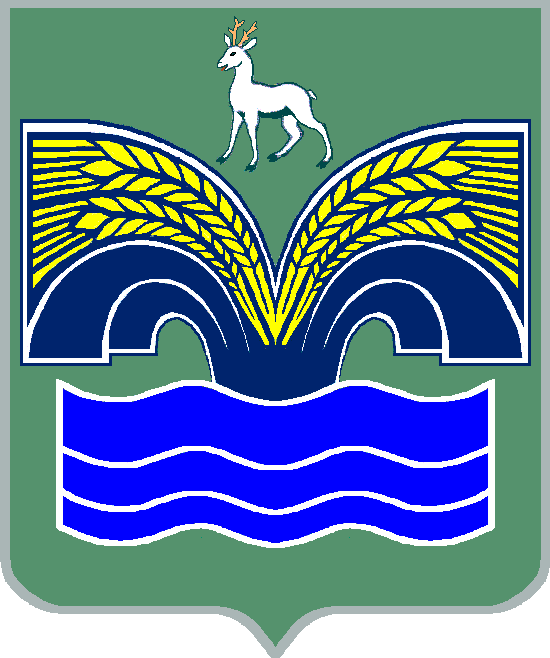 СОБРАНИЕ ПРЕДСТАВИТЕЛЕЙСЕЛЬСКОГО ПОСЕЛЕНИЯ СВЕТЛОЕ ПОЛЕМУНИЦИПАЛЬНОГО РАЙОНА КРАСНОЯРСКИЙСАМАРСКОЙ  ОБЛАСТИЧЕТВЕРТОГО СОЗЫВАРЕШЕНИЕО внесении изменений и дополнений в решение Собрания представителей сельского поселения Светлое Поле муниципального района Красноярский Самарской области  от 22.12.2022  года № 47 «О бюджете сельского поселения  Светлое   Поле муниципального района Красноярский  Самарской области на 2023 год и плановый период 2024 и 2025 годов»              Заслушав информацию специалиста Администрации сельского поселения Светлое Поле муниципального района Красноярский Самарской области Хусаиновой Н. В. о внесении изменений и дополнений в решение Собрания представителей сельского поселения Светлое Поле муниципального района Красноярский Самарской области от 22.12.2022  № 47 «О бюджете сельского поселения Светлое Поле муниципального района Красноярский Самарской области на 2023 год и плановый период 2024 и 2025 годов», Собрание представителей сельского поселения Светлое Поле муниципального района Красноярский Самарской области РЕШИЛО:1. Внести в решение Собрания представителей сельского поселения Светлое Поле муниципального района Красноярский Самарской области от 22.12.2022 № 47 «О бюджете сельского поселения Светлое Поле муниципального района Красноярский Самарской области на 2023 год и плановый период 2024 и 2025 годов» следующие изменения и дополнения:1) пункт 1 изложить в следующей редакции:«1. Утвердить основные характеристики бюджета сельского поселения Светлое Поле муниципального района Красноярский Самарской области (далее местный бюджет) на 2023 год:- общий объем доходов   –  58 157 тыс. рублей;- общий объем расходов  –  58 157 тыс. рублей;- дефицит – 0 рублей».2) пункт 5 изложить в следующей редакции:	« 5. Утвердить объем межбюджетных трансфертов, получаемых из районного бюджета в 2023 году, в сумме 223 тыс. руб.,	- в 2024 году – 0 тыс. руб.,	- в 2025 году – 0 тыс. руб.».3) пункт 7 изложить в следующей редакции:	«7. Утвердить объем безвозмездных поступлений в доход местного бюджета	- в 2023 году в сумме 6 807 тыс. руб.,	- в 2024 году – 301 тыс. руб.,	- в 2025 году – 311 тыс. руб.».4) приложение 1 изложить и дополнить в редакции согласно  приложению 1 к настоящему решению; 5) приложение  3 изложить и дополнить в редакции согласно приложению  2 к настоящему решению;6) приложение  5 изложить и дополнить в редакции согласно приложению  3 к настоящему решению;7) приложение  7 изложить и дополнить в редакции согласно приложению 4 к настоящему решению;2.  Опубликовать настоящее решение в средствах массовой информации.3.  Настоящее решение вступает в силу со дня его официального опубликования.Председатель Собрания представителейсельского поселения Светлое Полемуниципального района КрасноярскийСамарской области								В. Г. ЧеркашовГлава сельского поселения Светлое Полемуниципального  района   КрасноярскийСамарской области								И. А. СтарковПриложение 1 к проекту решения Собрания представителей                        сельского поселения Светлое Поле                       муниципального района Красноярский                      Самарской области                               ПРИЛОЖЕНИЕ 1к решению Собрания представителей                        сельского поселения Светлое Поле                       муниципального района Красноярский                      Самарской области от 22.12.2022 г. № 47         Объем поступления доходов поселения по основным источникам на 2023 годПриложение 2 к проекту решения Собрания представителей                        сельского поселения Светлое Поле                       муниципального района Красноярский                      Самарской области                               ПРИЛОЖЕНИЕ 3к решению Собрания представителей                        сельского поселения Светлое Поле                       муниципального района Красноярский                      Самарской области от 22.12.2022 г. № 47           Ведомственная структура расходов бюджета поселения на 2023 год Приложение 3 к проекту решения Собрания представителей                        сельского поселения Светлое Поле                       муниципального района Красноярский                      Самарской области                               ПРИЛОЖЕНИЕ 5к решению Собрания представителей                        сельского поселения Светлое Поле                       муниципального района Красноярский                      Самарской области от 22.12.2022 г. № 47Распределение бюджетных ассигнований по разделам, подразделам, целевым статьям (муниципальным программам и непрограммным направлениям деятельности), группам и подгруппам видов расходов классификации расходов бюджета поселения на 2023 годПриложение 4 к проекту решения Собрания представителей                        сельского поселения Светлое Поле                       муниципального района Красноярский                      Самарской области                               ПРИЛОЖЕНИЕ 7к решению Собрания представителей                        сельского поселения Светлое Поле                       муниципального района Красноярский                      Самарской области от 22.12.2022 г. № 47Источники внутреннего финансирования дефицита местного бюджета на 2023 годКод бюджетной классификацииНаименование доходаСумма, (тыс. руб.)000 100 00000 00 0000 000Налоговые и неналоговые доходы51 350000 101 00000 00 0000 000Налоги на прибыль, доходы19 200000 101 02000 01 0000 110Налог на доходы физических лиц19 200000 103 00000 00 0000 000Налоги на товары (работы, услуги), реализуемые на территории Российской Федерации5 476000 103 02231 01 0000 110Доходы от уплаты акцизов на дизельное топливо, подлежащие распределению между бюджетами субъектов Российской Федерации и местными бюджетами с учетом установленных дифференцированных нормативов отчислений в местные бюджеты (по нормативам, установленным федеральным законом о федеральном бюджете в целях формирования дорожных фондов субъектов Российской Федерации)2 594000 103 02241 01 0000 110Доходы от уплаты акцизов на моторные масла для дизельных и (или) карбюраторных (инжекторных) двигателей, подлежащие распределению между бюджетами субъектов Российской Федерации и местными бюджетами с учетом установленных дифференцированных нормативов отчислений в местные бюджеты (по нормативам, установленным федеральным законом о федеральном бюджете в целях формирования дорожных фондов субъектов Российской Федерации)18000 103 02251 01 0000 110Доходы от уплаты акцизов на автомобильный бензин, подлежащие распределению между бюджетами субъектов Российской Федерации и местными бюджетами с учетом установленных дифференцированных нормативов отчислений в местные бюджеты (по нормативам, установленным федеральным законом о федеральном бюджете в целях формирования дорожных фондов субъектов Российской Федерации)3 206000 103 02261 01 0000 110Доходы от уплаты акцизов на прямогонный бензин, подлежащие распределению между бюджетами субъектов Российской Федерации и местными бюджетами с учетом установленных дифференцированных нормативов отчислений в местные бюджеты (по нормативам, установленным федеральным законом о федеральном бюджете в целях формирования дорожных фондов субъектов Российской Федерации)-342000 105 00000 00 0000 000Налоги на совокупный доход466000 105 03010 01 1000 110Единый сельскохозяйственный налог466000 106 00000 00 0000 000Налоги на имущество26 100000 106 01000 00 0000 110Налог на имущество физических лиц5 100000 106 06000 00 0000 110Земельный налог21 000000 111 00000 00 0000 000Доходы от использования имущества, находящегося в государственной и муниципальной собственности108000 111 05075 10 0000 120Доходы от сдачи в аренду имущества, составляющего казну сельских поселений (за исключением земельных участков)65000 111 09045 10 0000 120Прочие поступления от использования имущества, находящегося в собственности сельских поселений (за исключением имущества муниципальных бюджетных и автономных учреждений, а также имущества муниципальных унитарных предприятий, в том числе казенных)40000 111 09080 10 0000 120Плата, поступившая в рамках договора за предоставление права на размещение и эксплуатацию нестационарного торгового объекта, установку и эксплуатацию рекламных конструкций на землях или земельных участках, находящихся в собственности сельских поселений, и на землях или земельных участках, государственная собственность на которые не разграничена3000 200 00000 00 0000 000Безвозмездные поступления6 807000 202 00000 00 0000 000Безвозмездные поступления от других бюджетов бюджетной системы Российской Федерации6 737000 202 10000 00 0000 150Дотации бюджетам бюджетной системы Российской Федерации153000 202 16001 10 0000 150Дотации бюджетам сельских поселений на выравнивание бюджетной обеспеченности из бюджетов муниципальных районов153000 202 20000 00 0000 150Субсидии бюджетам бюджетной системы Российской Федерации (межбюджетные субсидии)6 296000 202 20041 10 0000 150Субсидии бюджетам сельских поселений на строительство, модернизацию, ремонт и содержание автомобильных дорог общего пользования, в том числе дорог в поселениях (за исключением автомобильных дорог федерального значения)2 000000 202 27576 10 0000 150Субсидии бюджетам сельских поселений на софинансирование капитальных вложений в объекты государственной (муниципальной) собственности в рамках обеспечения комплексного развития сельских территорий3 697000 202 29999 10 0000 150Прочие субсидии бюджетам сельских поселений599000 202 30000 00 0000 150Субвенции бюджетам бюджетной системы Российской Федерации 288000 202 35118 10 0000 150Субвенции бюджетам сельских поселений на осуществление первичного воинского учета органами местного самоуправления поселений, муниципальных и городских округов 288000 202 40000 00 0000 150Иные межбюджетные трансферты70000 202 49999 10 0000 150Прочие межбюджетные трансферты, передаваемые бюджетам сельских поселений70Всего доходов:58 157КодНаименование главного распорядителя средств бюджета поселенияРазделПодразделЦелевая статья расходовВид расходов  Сумма   (тыс. руб.)  Сумма   (тыс. руб.)  Сумма   (тыс. руб.)КодНаименование главного распорядителя средств бюджета поселенияРазделПодразделЦелевая статья расходовВид расходов    Всего    ВсегоВ том числе за счет безвозмездных поступлений366Администрация сельского поселения Светлое Поле муниципального района Красноярский Самарской области366Общегосударственные вопросы010014 43014 43070366Функционирование высшего должностного лица субъекта Российской Федерации и муниципального образования01021 4081 4088366Непрограммные направления расходов бюджета поселения 010298000000001 4081 4088366Расходы на выплаты персоналу государственных (муниципальных) органов010298000000001201 4081 4088366Функционирование Правительства Российской Федерации, высших исполнительных органов государственной власти субъектов Российской Федерации, местных администраций010412 21612 21662366Непрограммные направления расходов бюджета поселения 0104980000000012 21612 21662366Расходы на выплаты персоналу государственных (муниципальных) органов010498000000001209 1949 19462366Иные закупки товаров, работ и услуг для обеспечения  государственных (муниципальных) нужд010498000000002402 6002 600366 Иные межбюджетные трансферты01049800000000540406406366Уплата налогов, сборов и иных платежей010498000000008501616366Обеспечение деятельности финансовых, налоговых и таможенных органов и органов финансового (финансово-бюджетного) надзора0106202366Непрограммные направления расходов бюджета поселения 01069800000000202366Иные межбюджетные трансферты01069800000000540202366Резервные фонды011150366Непрограммные направления расходов бюджета поселения 0111980000000050366Резервные средства0111980000000087050366Другие общегосударственные вопросы0113554366Непрограммные направления расходов бюджета поселения 01139800000000554366Иные закупки товаров, работ и услуг для обеспечения  государственных (муниципальных) нужд01139800000000240360366Иные межбюджетные трансферты01139800000000540194366Национальная оборона0200288288288366Мобилизационная и вневойсковая подготовка0203288288288366Непрограммные направления расходов бюджета поселения02039800000000288288288366Расходы на выплаты персоналу государственных (муниципальных) органов02039800000000120288288288366Национальная безопасность и правоохранительная деятельность03001 300366Защита населения и территории от чрезвычайных ситуаций природного и техногенного характера, пожарная безопасность03101 300366Непрограммные направления расходов бюджета поселения031098000000001 300366Иные закупки товаров, работ и услуг для обеспечения государственных (муниципальных) нужд031098000000002401 200366Субсидии юридическим лицам (кроме некоммерческих организаций), индивидуальным предпринимателям, физическим лицам-производителям товаров, работ, услуг03109800000000810100366Национальная экономика04008 2572 5992 599366Дорожное хозяйство (дорожные  фонды)04097 4762 0002 000366Муниципальная программа «Модернизация и развитие автомобильных дорог общего пользования местного значения в сельском поселении Светлое Поле муниципального района Красноярский Самарской области на 2023 – 2025 годы»040901000000007 4762 000 2 000 366Иные  закупки товаров, работ и услуг для обеспечения государственных (муниципальных) нужд040901000000002407 4767 4762 000366Другие вопросы в области национальной экономики0412781781599366Муниципальная программа  «Развитие малого и среднего предпринимательства на территории  сельского поселения Светлое Поле муниципального района Красноярский Самарской области на 2021 - 2023 год»0412020000000077366Иные  закупки товаров, работ и услуг для обеспечения государственных (муниципальных) нужд0412020000000024077366Непрограммные направления расходов бюджета поселения04129800000000774774599366Иные  закупки товаров, работ и услуг для обеспечения государственных (муниципальных) нужд04129800000000240774774599366Жилищно-коммунальное хозяйство050025 56525 5653 697366Жилищное хозяйство05014 2934 2933 697366Непрограммные направления расходов бюджета поселения050198000000004 2934 2933 697366Бюджетные инвестиции05019800000000410450450366Иные межбюджетные трансферты050198000000005403 7433 7433 697366Уплата налогов, сборов и иных платежей05019800000000850100100366Благоустройство050321 27221 272366Непрограммные направления расходов бюджета поселения 0503980000000021 27221 272366Иные закупки товаров, работ и услуг для обеспечения  государственных (муниципальных) нужд0503980000000024021 17221 172366Уплата налогов, сборов и иных платежей05039800000000850100100366Образование0700170170366Молодежная политика 0707170170366Непрограммные направления расходов бюджета поселения 07079800000000170170366Иные закупки товаров, работ и услуг для  обеспечения государственных (муниципальных) нужд07079800000000240170170366Культура, кинематография 08004 4324 432366Культура08014 4324 432366Непрограммные направления расходов бюджета поселения 080198000000004 4324 432366Иные межбюджетные трансферты080198000000005404 4324 432366Социальная политика1000700700366Пенсионное обеспечение1001600600366Непрограммные направления расходов бюджета поселения10019800000000600600366Публичные нормативные социальные выплаты гражданам10019800000000310600600366Охрана семьи и детства1004100100366Непрограммные направления расходов бюджета поселения10049800000000100100366Иные закупки товаров, работ и услуг для обеспечения государственных (муниципальных) нужд10049800000000240100100366Физическая культура и спорт11003 0003 000366Массовый спорт11023 0003 000366Непрограммные направления расходов бюджета поселения 11029800000000 3 000 3 000366Иные закупки товаров, работ и услуг для обеспечения государственных (муниципальных) нужд110298000000002403 0003 000366Средства массовой информации12001515366Периодическая печать и издательства12021515366Непрограммные направления расходов бюджета поселения 120298000000001515366Иные межбюджетные трансферты120298000000005401515366Итого:58 15758 1576 654 Наименование раздела, подраздела, целевой статьи, вида расходов классификации расходов бюджета поселенияРазделПодразделЦелевая статья расходовВид расходовСумма(тыс. руб.)Сумма(тыс. руб.) Наименование раздела, подраздела, целевой статьи, вида расходов классификации расходов бюджета поселенияРазделПодразделЦелевая статья расходовВид расходовВсегоВ том числе за счет безвозмездных поступле нийОбщегосударственные вопросы010014 43070Функционирование высшего должностного лица субъекта Российской Федерации и муниципального образования01021 4088Непрограммные направления расходов бюджета поселения 0102980000000014088Расходы на выплаты персоналу государственных (муниципальных) органов010298000000001201 4088Функционирование Правительства Российской Федерации, высших исполнительных органов государственной власти субъектов Российской Федерации, местных администраций010412 21662Непрограммные направления расходов бюджета поселения 0104980000000012 21662Расходы на выплаты персоналу государственных (муниципальных) органов010498000000001209 19462Иные закупки товаров, работ и услуг для обеспечения  государственных (муниципальных) нужд010498000000002402 600Иные межбюджетные трансферты01049800000000540406Уплата налогов, сборов и иных платежей0104980000000085016Обеспечение деятельности финансовых, налоговых и таможенных органов и органов финансового (финансово-бюджетного) надзора0106202Непрограммные направления расходов бюджета поселения 01069800000000202Иные межбюджетные трансферты01069800000000540202Резервные фонды011150Непрограммные направления расходов бюджета поселения 0111980000000050Резервные средства0111980000000087050Другие общегосударственные вопросы0113554Непрограммные направления расходов бюджета поселения 01139800000000554Иные закупки товаров, работ и услуг для обеспечения  государственных (муниципальных) нужд01139800000000240360Иные межбюджетные трансферты01139800000000540194Национальная оборона0200288288Мобилизационная и вневойсковая подготовка0203288288Непрограммные направления расходов бюджета поселения02039800000000288288Расходы на выплаты персоналу государственных (муниципальных) органов02039800000000120288288Национальная безопасность и правоохранительная деятельность03001 300Защита населения и территории от чрезвычайных ситуаций природного и техногенного характера, пожарная безопасность03101 300Непрограммные направления расходов бюджета поселения031098000000001 300Иные закупки товаров, работ и услуг для обеспечения  государственных (муниципальных) нужд031098000000002401 200Субсидии юридическим лицам (кроме некоммерческих организаций), индивидуальным предпринимателям, физическим лицам-производителям товаров, работ, услуг03109800000000810100Национальная экономика04008 2572 599Дорожное хозяйство (дорожные  фонды)04097 4762 000Муниципальная программа «Модернизация и развитие автомобильных дорог общего пользования местного значения в сельском поселении Светлое Поле муниципального района Красноярский Самарской области на 2023 – 2025 годы»040901000000007 4762 000Иные закупки товаров, работ и услуг для обеспечения  государственных (муниципальных) нужд040901000000002407 4762 000Другие вопросы в области национальной экономики0412781599Муниципальная программа  «Развитие малого и среднего предпринимательства на территории сельского поселения Светлое Поле муниципального района Красноярский Самарской области на 2021 – 2023 годы»041202000000007Иные закупки товаров, работ и услуг для обеспечения  государственных (муниципальных) нужд041202000000002407Непрограммные направления расходов бюджета поселения04129800000000774599Иные закупки товаров, работ и услуг для обеспечения  государственных (муниципальных) нужд04129800000000240774599Жилищно-коммунальное хозяйство050025 5653 697Жилищное хозяйство05014 2933 697Непрограммные направления расходов бюджета поселения050198000000004 2933 697Бюджетные инвестиции05019800000000410450Иные межбюджетные трансферты050198000000005403 7433 697Уплата налогов, сборов и иных платежей05019800000000850100Благоустройство050321 272Непрограммные направления расходов бюджета поселения 0503980000000021 272Иные закупки товаров, работ и услуг для обеспечения   государственных (муниципальных) нужд0503980000000024021 172Уплата налогов, сборов и иных платежей05039800000000850100Образование0700170Молодежная политика0707  170Непрограммные направления расходов бюджета поселения 07079800000000170Иные закупки товаров, работ и услуг для обеспечения  государственных (муниципальных) нужд07079800000000240170Культура, кинематография 08004 432Культура08014 432Непрограммные направления расходов бюджета поселения 080198000000004 432Иные межбюджетные трансферты080198000000005404 432Социальная политика1000700Пенсионное обеспечение1001600Непрограммные направления расходов бюджета поселения10019800000000600Публичные нормативные социальные выплаты гражданам10019800000000310600Охрана семьи и детства1004100Непрограммные направления расходов бюджета поселения10049800000000100Иные закупки товаров, работ и услуг для обеспечения  государственных (муниципальных) нужд10049800000000240100Физическая культура и спорт11003 000Массовый спорт11023 000Непрограммные направления расходов бюджета поселения 110298000000003 000Иные закупки товаров, работ и услуг для обеспечения  государственных (муниципальных) нужд110298000000002403 000Средства массовой информации120015Периодическая печать и издательства120215Непрограммные направления расходов бюджета поселения 1202980000000015Иные межбюджетные трансферты1202980000000054015Итого:58 1576 654Код администратораКод источника финансированияНаименование кода группы, подгруппы, статьи, вида источника финансирования дефицита бюджета, кода классификации операций сектора муниципального управления, относящихся к источникам финансирования дефицита местного бюджетаСумма, (тыс. руб.)36601000000000000000Источники внутреннего финансирования дефицитов бюджетов-36601050000000000000Изменение остатков средств на счетах по учету средств бюджетов-36601050000000000500Увеличение остатков средств бюджетов-58 15736601050200000000500Увеличение прочих остатков средств бюджетов-58 15736601050201000000510Увеличение прочих остатков денежных средств бюджетов-58 15736601050201100000510Увеличение прочих остатков денежных средств бюджетов сельских поселений-58 15736601050000000000600Уменьшение остатков средств бюджетов+58 15736601050200000000600Уменьшение прочих остатков средств бюджетов+58 15736601050201000000610Уменьшение прочих остатков денежных средств бюджетов+58 15736601050201100000610Уменьшение прочих остатков денежных средств бюджетов сельских поселений+58 157